Консультация для родителей « Домашняя игротека. Знакомим детей с цветом».Младшая разновозрастная группа.Подготовила: Брызгалина Е.В.-                                                                                    воспитатель 1 кв. категории. Родителей часто интересует вопрос: как познакомить ребенка с цветом. Взрослым надо знать, что малышу всегда легче строить умозаключения на основе собственного опыта.Рекомендации для родителей:На первом этапе обучения производится сличение цветов: «Найди такую же, одинаковую». Играя, Вы все- таки называете цвет, но и ребенок еще реагирует на зрительное соотнесение предметов. После того, как ребенок научился сличать цвета, будем учить ребенка находить цвет по слову, определяющему цвет («Покажи красную бабочку»).На третьем этапе можно задавать ребенку вопросы, в ответах на которые ребенку надо будет называть цвет, определяющий предмет: «Какого цвета мы подберем ключик? А эта машинка какого цвета?»                                                                                                                                                    Считается, что ребенок к трем годам должен знать 3-4 цвета.                                                                                                               Предлагаю вашему вниманию игры, которые помогают познакомить детей с цветом.Цель: формирование цветовосприятия  и цветоразличения  у детей раннего  дошкольного возраста.                                                                                                                                                 Задачи: учить детей различать основные цвета, развивать внимание, логическое мышление, память, мелкую моторику.Дидактическая игра «Спрячь мышку»Из цветного картона надо вырезать несколько домиков, из белой бумаги вырезать полуовал ( это будет вход в домик), наклеить его на домик, нарисовать мышку. Так же вырезать цветные полуовалы, для того чтобы закрыть вход в домик.Игровое задание: ребенку необходимо спрятать мышку от кошки, закрыв вход полуовалом такого же цвета, что и домик.Дидактическая игра «Собери капельки»Для этой игры надо вырезать из картона разноцветные капельки и контуры стаканчиков. Можно использовать разноцветные одноразовые стаканчики соответствующего капелькам цвета.Игровое задание: ребенку предлагается собрать капельки в стаканчик такого же цвета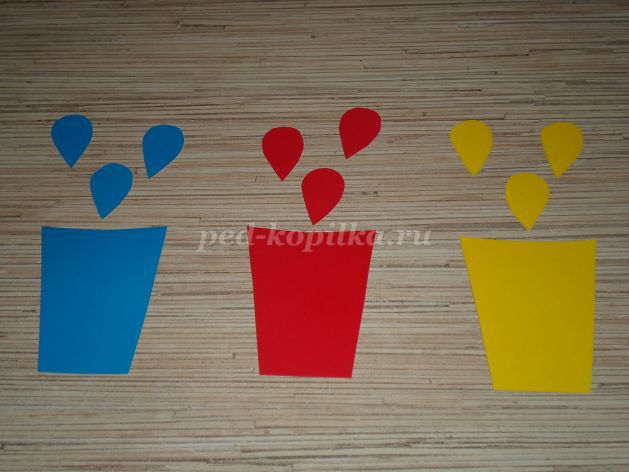 Дидактическая игра «Подбери ключик»Из картона  вырезаем   домики, к ним-  разноцветные ключи.Игровое задание: ребенок должен подобрать ключ, соответствующий цвету домика.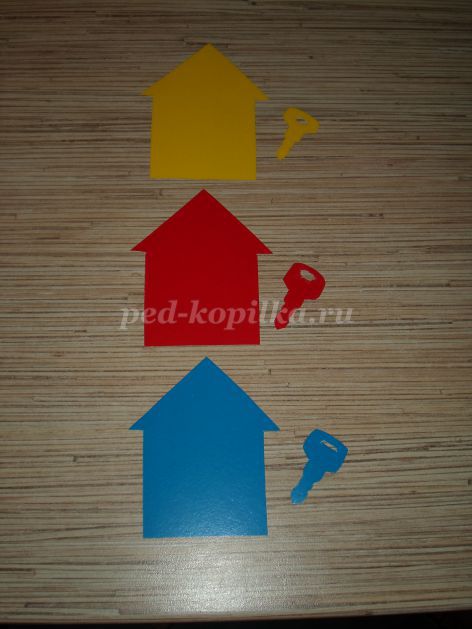 Дидактическая игра «Цветные автомобили»Из цветного картона надо вырезать разноцветные грузовички. Так же вырезать различные предметы для перевозки (мячи, грибочки, кружочки, квадраты и т.п.).                                                                                                                                 Игровое задание: ребенка просят подобрать предметы такого же цвета, что и машина и перевезти их в магазин. По желанию можно сделать из цветного картона или кубиков магазин (домик), куда будут перевозиться  предметы. Должен подобрать ключ, соответствующий цвету домика.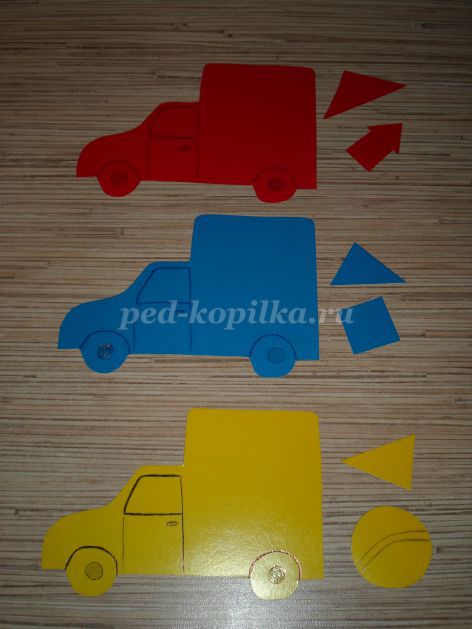 Дидактическая игра «Автобус»Цели: учить различать предметы, круглой и квадратной формы; ориентироваться на плоскости; учить совмещать формы с предметом, производить соотносящие действия (ориентир по цвету); развивать мелкую моторику пальцев рук; учить пониманию слов и словосочетаний: «автобус», «у автобуса колеса, окна»; пополнить словарь ребенка словами: «машина», «едет», «стоит».                                                                                                                           Описание приготовления пособия: из пластика вырезаем трафареты автобуса, без окон и колёс. Колёса и окна делаем соответствующей формой (круг, квадрат). Пособия обклеиваем самоклеющейся плёнкой  соответствующими цветами.  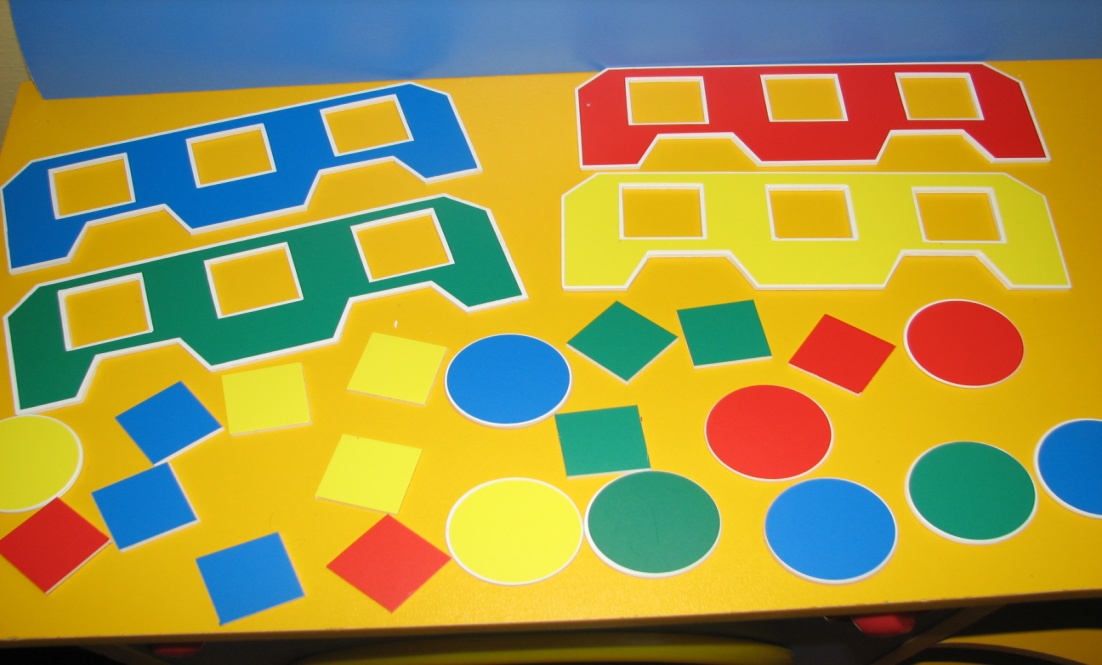 Дидактическое пособие  «Волшебные прищепочки»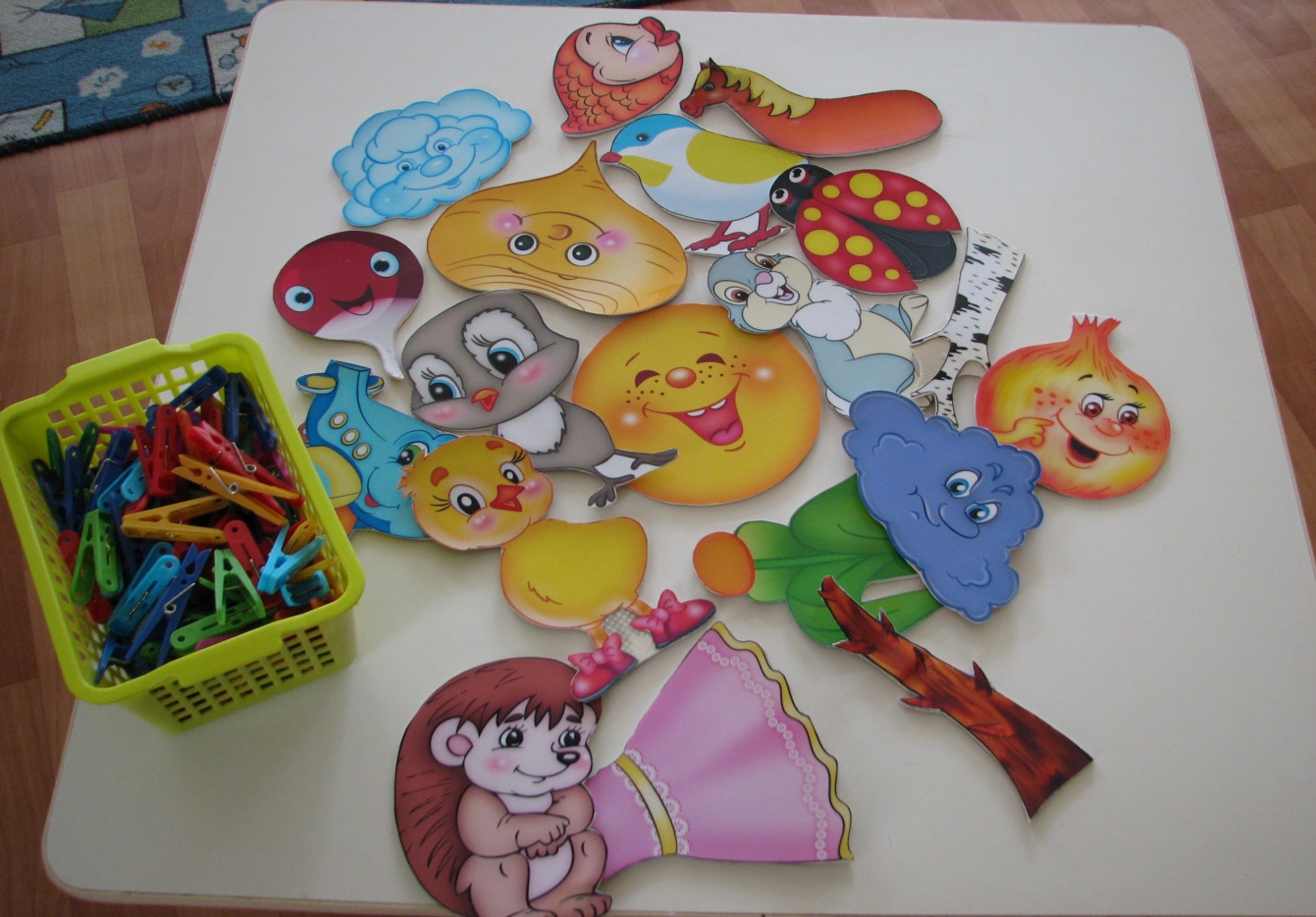 Чтобы прочно, легко и твердо удерживать карандаш (шариковую ручку) в руке, у ребенка должны быть развиты 3 пальца правой (левой) руки. Бельевая прищепка способствует формированию, а затем развитию движения сжимания и разжимания кончиков пальцев правой и левой руки. Чтобы игра была интересной для ребёнка, можно прикреплять прищепки по тематике (лучики к солнцу, иголки к ёжику, лепестки к цветку, ушки к голове зайчика…)Описание приготовления пособия:Распечатать крупные цветные сюжетные картинки, вырезать их без каких-нибудь элементов, приклеить на линолеум. На обратной стороне приклеить текст с заданием в стихотворной форме.Когда дети научатся надевать и снимать прищепки, можно предложить им игры – задания.«Сделай дереву веточки»Использование прищепок одного цветаЦель: учить детей подбирать нужные прищепки одного цвета, развивать мелкую моторику рук, тактильные ощущения.«Сделай колючки ёжику»Чередование прищепок по цветуЦель: учить чередовать прищепки двух цветов; развивать мелкую моторику рук.«Сделай  лучики солнышку»                                                                                                                             Проявление творчестваЦель: учить использовать цветовую гамму прищепок по выбору, развивать творческие способности, мелкую моторику рук. Существует еще много различных моментов, помогающих познакомить ребенка с цветом: во время совместных игр называйте не только предмет, с которым вы играете (например, мяч), но и цвет игрушки (это мяч красного цвета). Во время одевания ребенка, называйте цвет одежды: «это платье синего цвета, носочки желтого цвета».Помните: занятия имеют наибольший эффект, если они проводятся в игровой форме и интересны ребенку.Играйте с ребенком, дарите ему свою любовьи внимание, не упустите момент- ведь дети растут быстро!